Паспорт «зеленой» площадки, местоположение: 3,5 км северо-западнее с. Междуреченск Тейковского района Ивановской областиЗемельный участок: 3,5 км северо-западнее с. Междуреченск Тейковского района Ивановской области ориентировочной площадью участка 156 гакатегория земель «земли сельскохозяйственного назначения» ФОТОТАБЛИЦАЗемельный участок: 3,5 км северо-западнее с. Междуреченск Тейковского района Ивановской области ориентировочной площадью участка 156 кв. м.категория земель «земли сельскохозяйственного назначения»Земельный участок: 3,5 км северо-западнее с. Междуреченск Тейковского района Ивановской области ориентировочной площадью участка 156 кв. м.категория земель «земли сельскохозяйственного назначения»Расстояние до ближайшего жилья (с.Новое Горяново)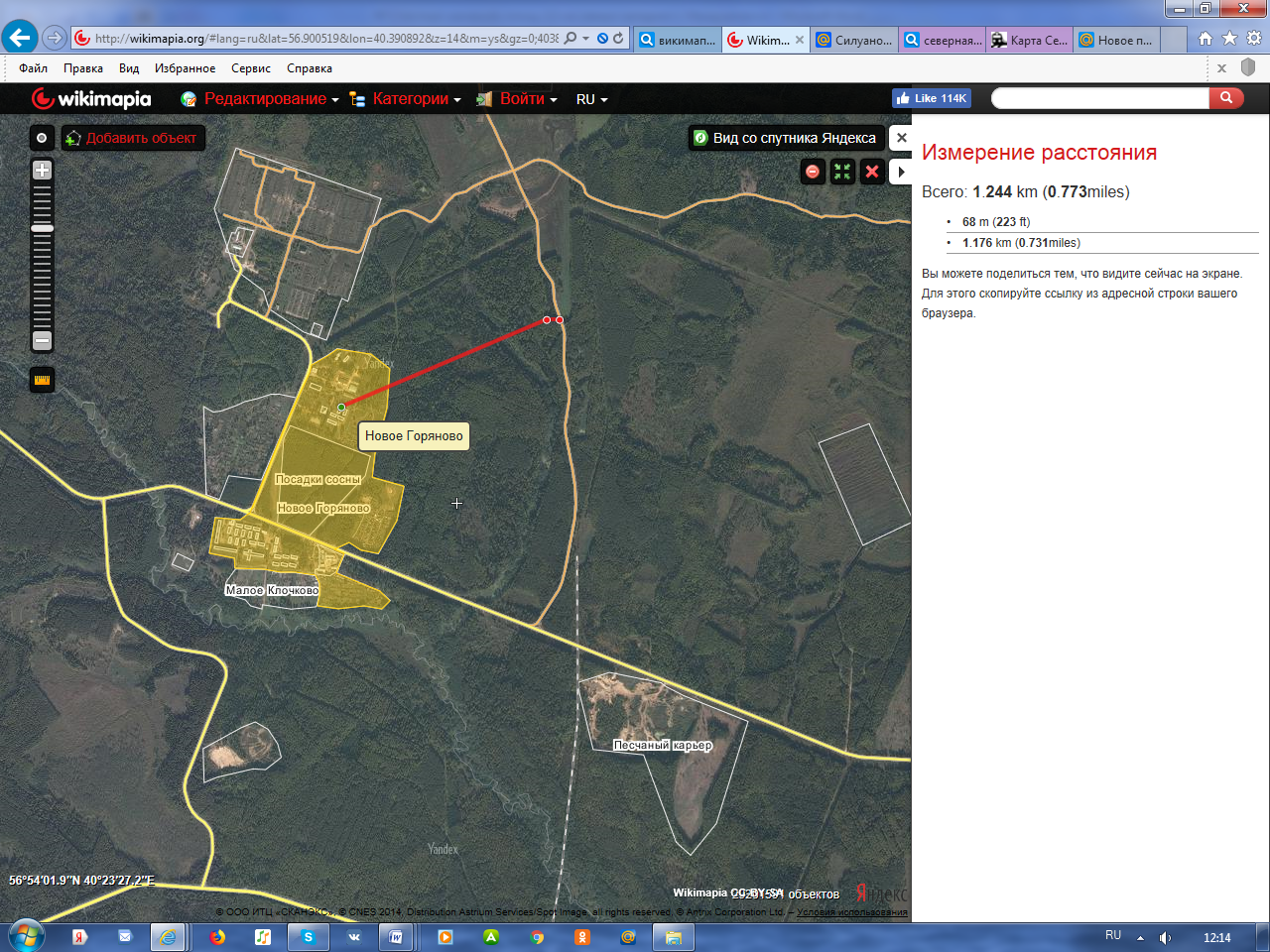 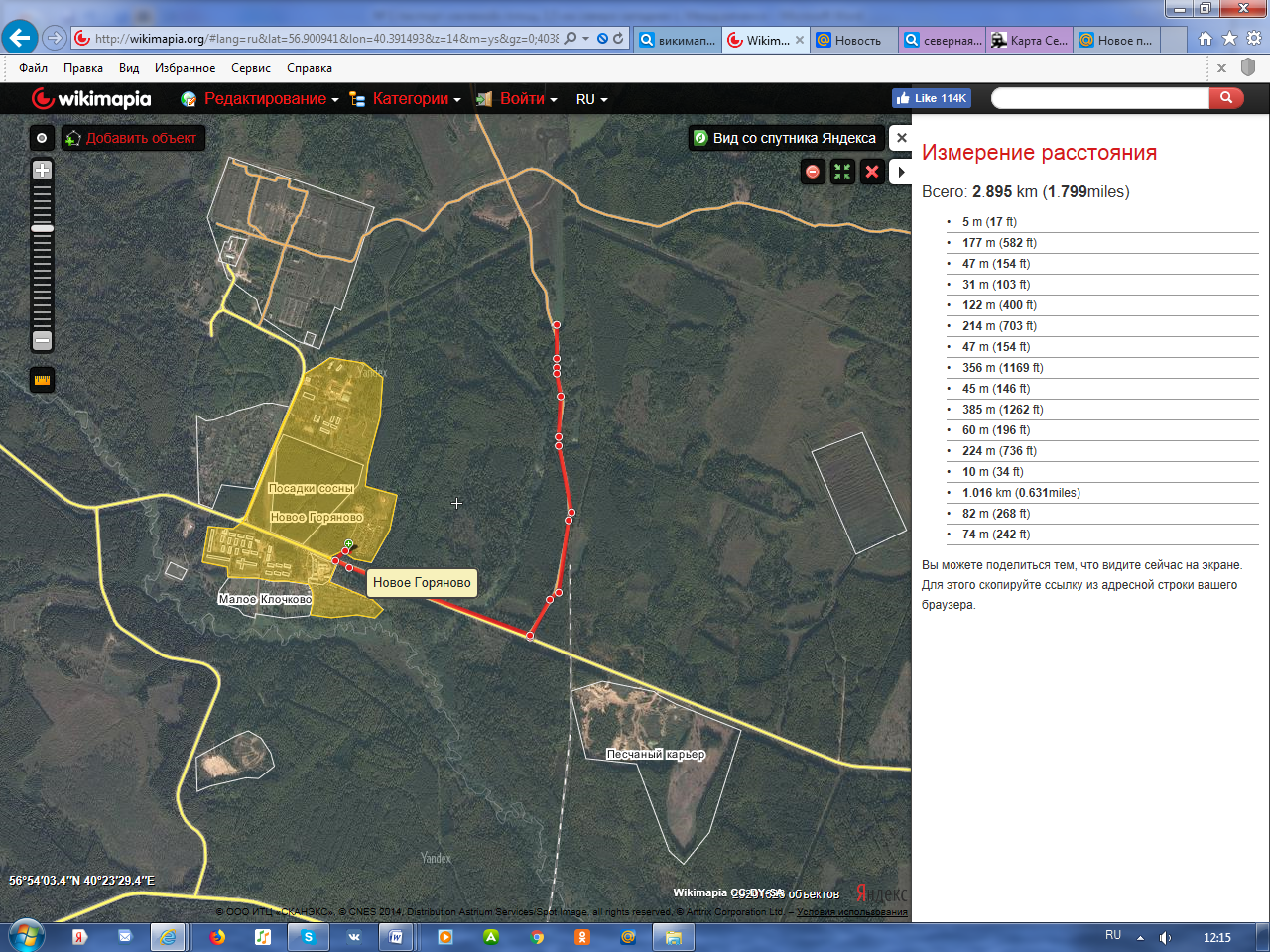 Земельный участок: 3,5 км северо-западнее с. Междуреченск Тейковского района Ивановской области ориентировочной площадью участка 156 кв. м.категория земель «земли сельскохозяйственного назначения»Расстояние до железнодорожной станции Тейково Северной железной дороги Иваново-Москва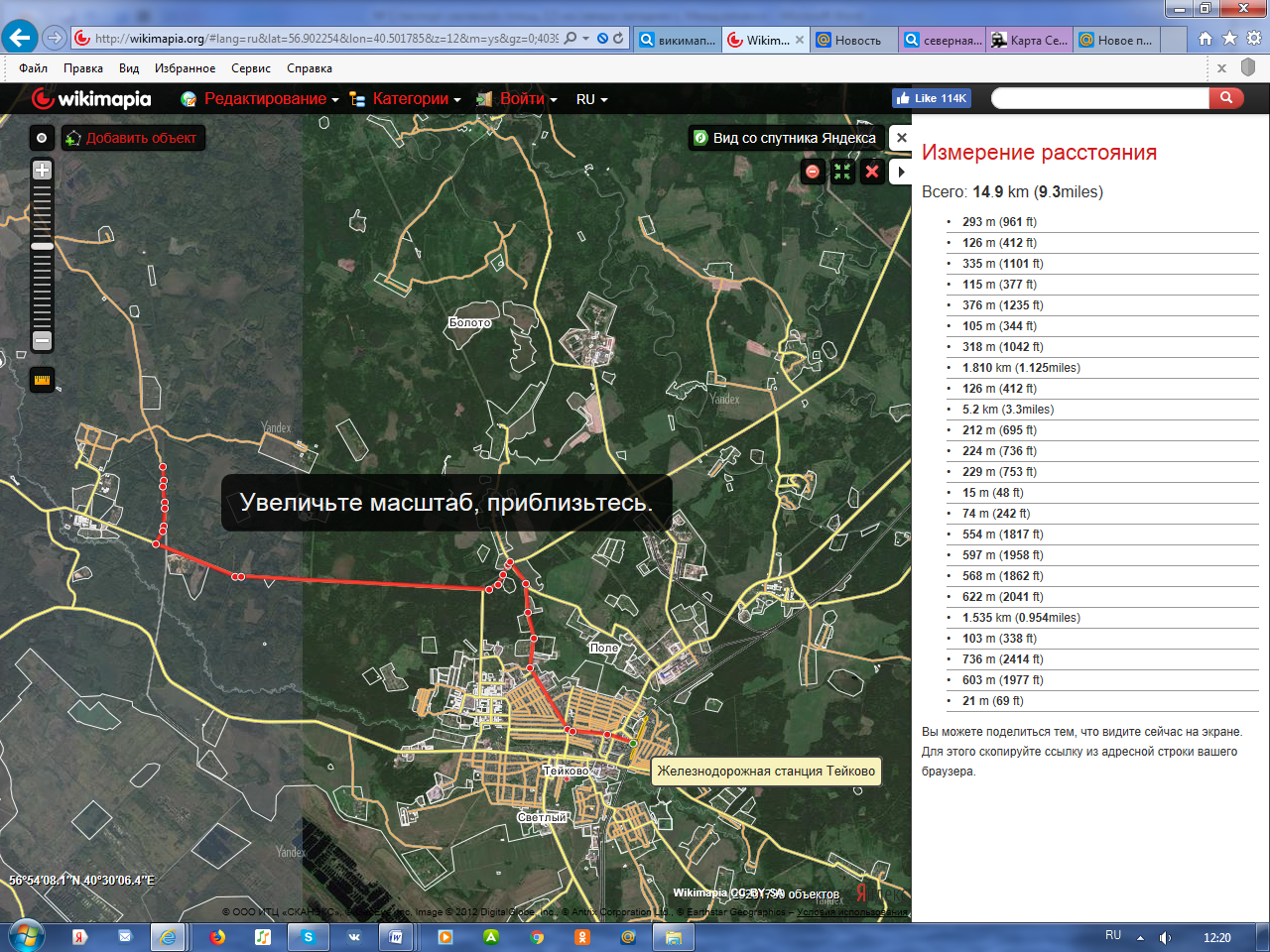 Расстояние до основных автомагистралейдо дороги общего пользования регионального значения Ивановской области              «Ростов- Иваново-Нижний Новгород» 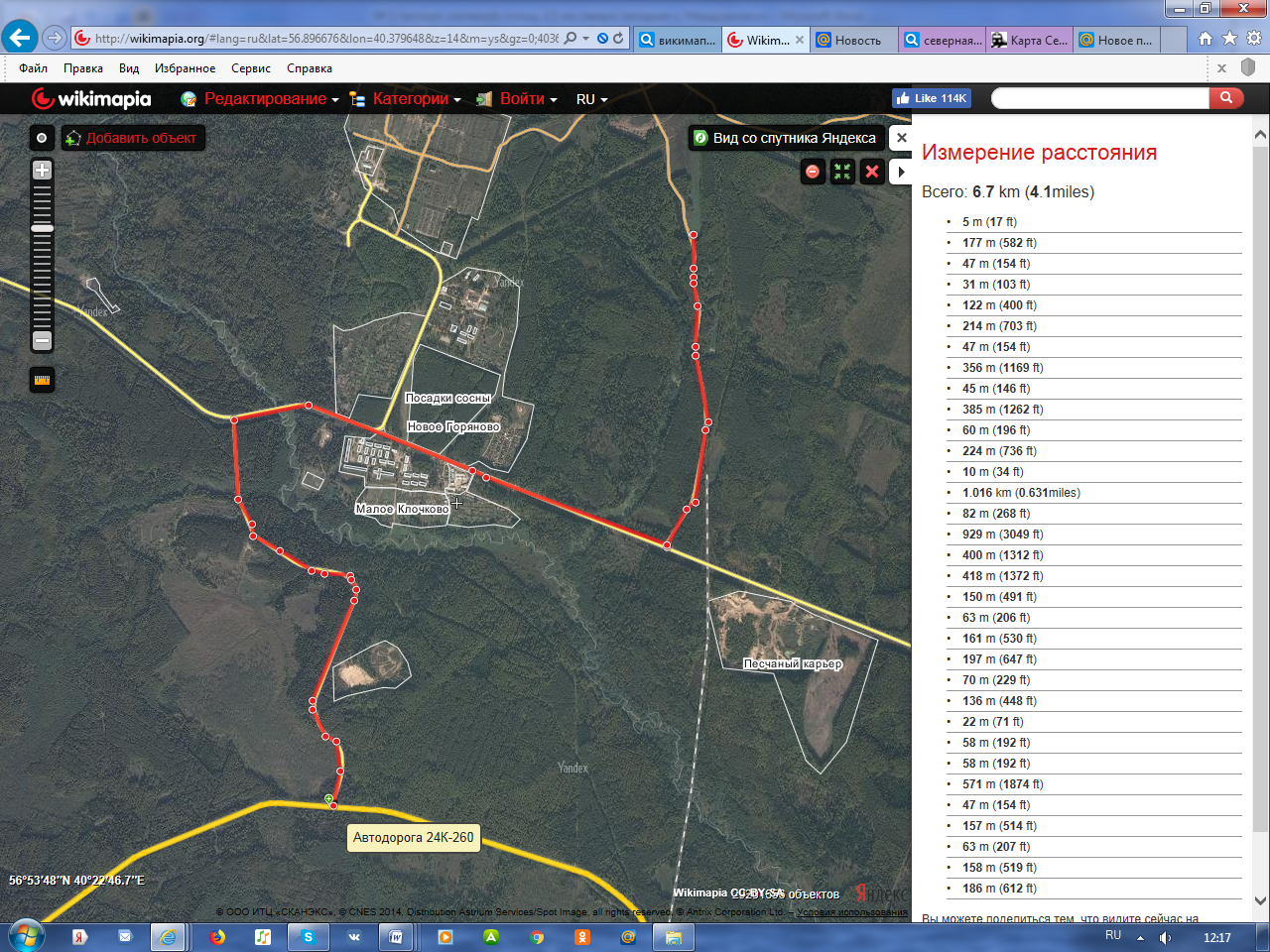 Класс объектаЗемельный участокКадастровая стоимость участка (руб.)Межевание земельного участка отсутствует, кадастровая стоимость не определенаКатегория земель"земли сельскохозяйственного назначения"Назначение земельного участка (промышленное, жилищное, общественное, сельскохозяйственное использование или любое)Сельскохозяйственное использование (сельскохозяйственные угодья)Описание земельного участка (форма, рельеф и т.п.)участок многоконтурный, частично закустарен, рельеф равнинныйПлощадь (га)156Описание местоположение объектаОписание местоположение объектаРайонТейковскийНаселенный пункт3,5 км северо-западнее с. МеждуреченскСобственникгосударственная собственность не разграниченаКонтактное лицо (Ф.И.О.)Серова Ольга Владимировна, заместитель главы администрации, начальник отдела экономического развития, торговли и имущественных отношений, тел.(49343) 2-17-93,Фатуллаева Татьяна Николаевна,начальник отдела сельского хозяйства и земельных отношений, тел. (49343) 2-21-71Координаты для контактаАдминистрация Тейковского муниципального района, 155040, Ивановская область,  г. Тейково, ул. Октябрьская, дом 2а Первичное назначение объектатерритория бывшего совхоза Боровое (сельскохозяйственные угодья, зерновые, картофель)Возможное направление использование участка Сельскохозяйственное использованиеИнженерные коммуникацииИнженерные коммуникацииВодопровод (наличие, возможность подключения, расстояние до точки подключения, возможность бурения скважин)Центральные сети отсутствуют. Имеется возможность бурения индивидуальной скважины.Электроэнергия (имеющая мощность в наличии, возможность подключения, расстояние до точки подключения)Имеется возможность подключения при условии  выполнения ряда мероприятий по строительству ВЛ-10 кВ от ВЛ-10 кВ №135 ПС «Боровое» (ориентировочно 400 метров трассы), установке КТП-25 кВА, строительству ВЛИ-0,4 кВ (всего ориентировочно 400 метров трассы) и подключения на участках мощности не более 15 кВт на напряжении 0,4 кВ.В случае подачи заявки на мощность более 15 кВт, необходимо выполнить комплекс мероприятий по усилению существующей электрической сети.Отопление (состояние, возможность подключения, расстояние до точки подключения)Центральные сети отсутствуют. Возможность подключения к центральным сетям  - 1,3 км (мазутная котельная с.Новое Горяново)Газ (имеющая мощность в наличии, возможность подключения, расстояние до точки подключения)Отсутствует. Возможность подключения к  строящемуся межпоселковому газопроводу - 2,2 км. Планируем год  ввода - 2019г.Канализация (состояние, возможность подключения, расстояние до точки подключения)Центральные сети отсутствуют. Имеется возможность строительства локальных очистных сооружений.Подъездные путиПодъездные путиСобственные подъездные пути (имеются, асфальтная или грунтовая дорога, по пересеченной местности, отсутствуют)По центру участка проходит грунтовая дорога.Ко всем контурам земельного участка подъездные пути по грунтовой дорогеСобственная железнодорожная ветка (имеется, отсутствует)отсутствуетРасстояние до основных автомагистралей, наименование автомагистралей (км)Расстояние до дороги общего пользования регионального значения Ивановской области «Ростов- Иваново-Нижний Новгород»  6,7 км Расстояние до ближайшей ж/д станции (км)Расстояние от южной границы участка до ж/д станции Тейково Северной железной дороги Иваново-Москва 14,9 кмРасстояние до возможной точки врезки в ж/д пути (км)Возможность врезки отсутствуетРасстояние до ближайшего жилья (км)Расстояние от южной границы участка до ближайшего жилья (с.Новое Горяново):-  1,25 км напрямую, -  2,9   км по дороге Картографический материал (карта расположения объекта на местности, либо кадастровый план территории) по возможности кадастровые выпискикарта расположения объекта на местностиФотография объектафототаблица прилагаетсяЮридическая документацияЮридическая документацияНаименование и номер документа (договор аренды, свидетельство о праве собственности)ОтсутствуетВид праване оформленОбременениеОтсутствуетПроцент готовности (наличие или стадия готовности землеустроительной документации)0%Предлагаемая форма участия Аренда, продажа Дополнительные сведения (длительность прохождения административных процедур и т.п.)сроки оформления земельного участка в соответствии с действующим законодательствомДата подготовки сведений11.01.2021 год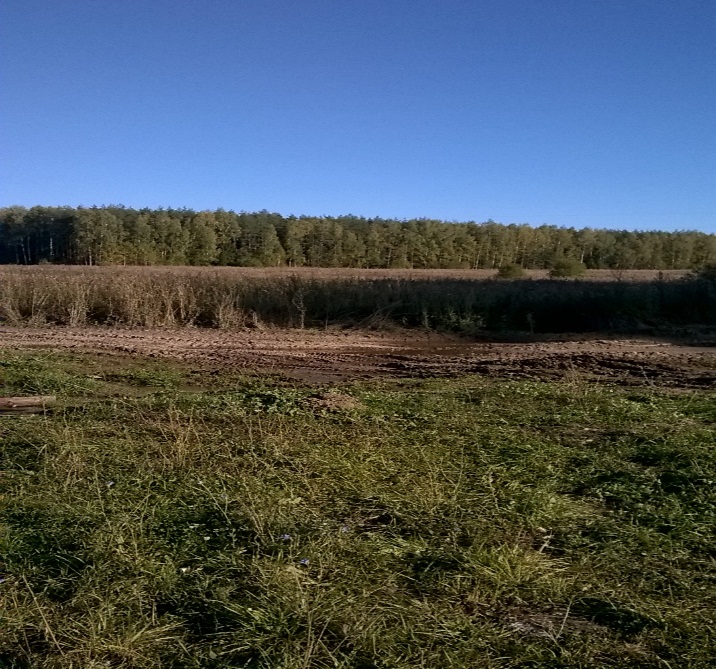 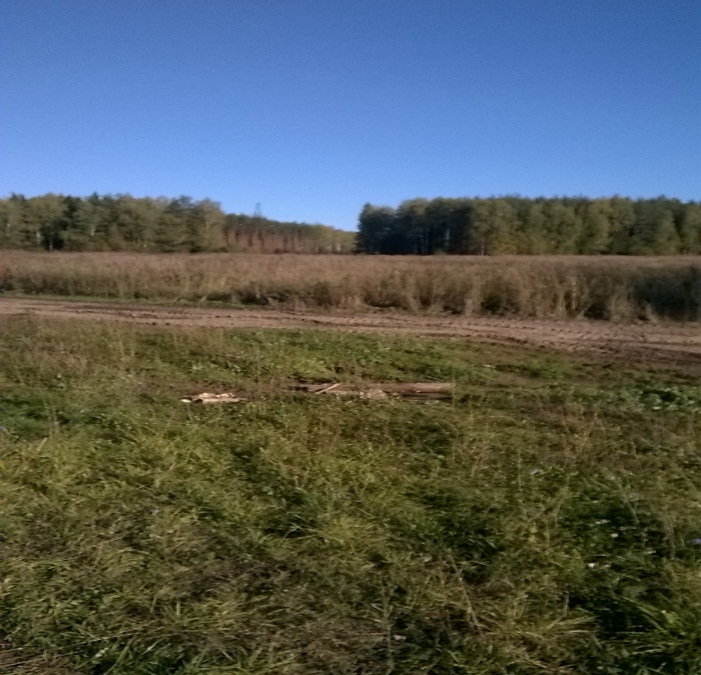 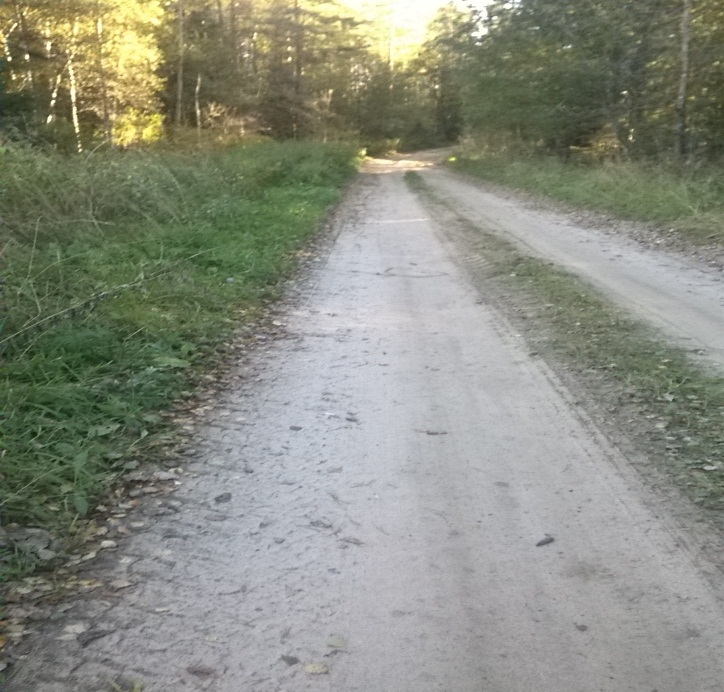 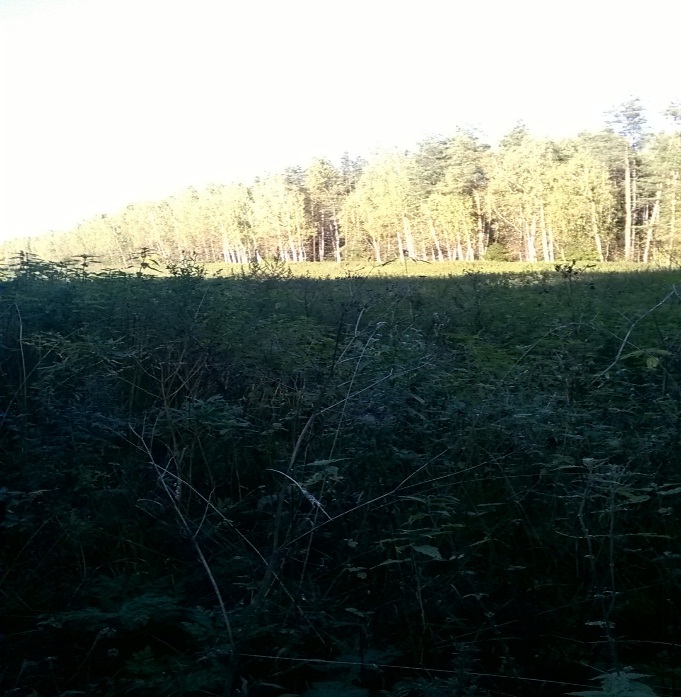 